Valcour Governance Board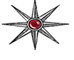 Agenda
June 12th, 2024 
10:00 – 12:00Call to orderApprove minutes – AprilBrattleboro PD SponsorshipStatus of the DPS Data DashboardValcour Post-basic trainingWelcome new VGB Chair Eric ShepardExecutive Session, as neededOnline: Click here to join the meetingPhone: +1 802-828-7667,,634467681#   Phone Conference ID: 634 467 681#